Infosessie Phishing Woensdag 7 juni 2023/ bibliotheek Zedelgem/ 19:00-20:30 uurKrijg je soms verdachte e-mails of sms’en?Weet je niet meer wat je kan vertrouwen?Kom naar de infosessie en leer een verdacht bericht herkennen. Om ons eerste digipunt in de kijker te zetten organiseren we in samenwerking met CVO Miras een gratis infosessie van 19:00 – 20:30u over phishing. Iedereen is welkom.    Als je zeker wil zijn van je plekje voor de infosessie kan je je inschrijven maar je bent zeker welkom als er nog plaats is. Inschrijven kan op volgende manieren:Bel naar 050 20 80 08Mail naar digibank@zedelgem.beKom langs in Bibliotheek Zedelgem (Stadionlaan 50)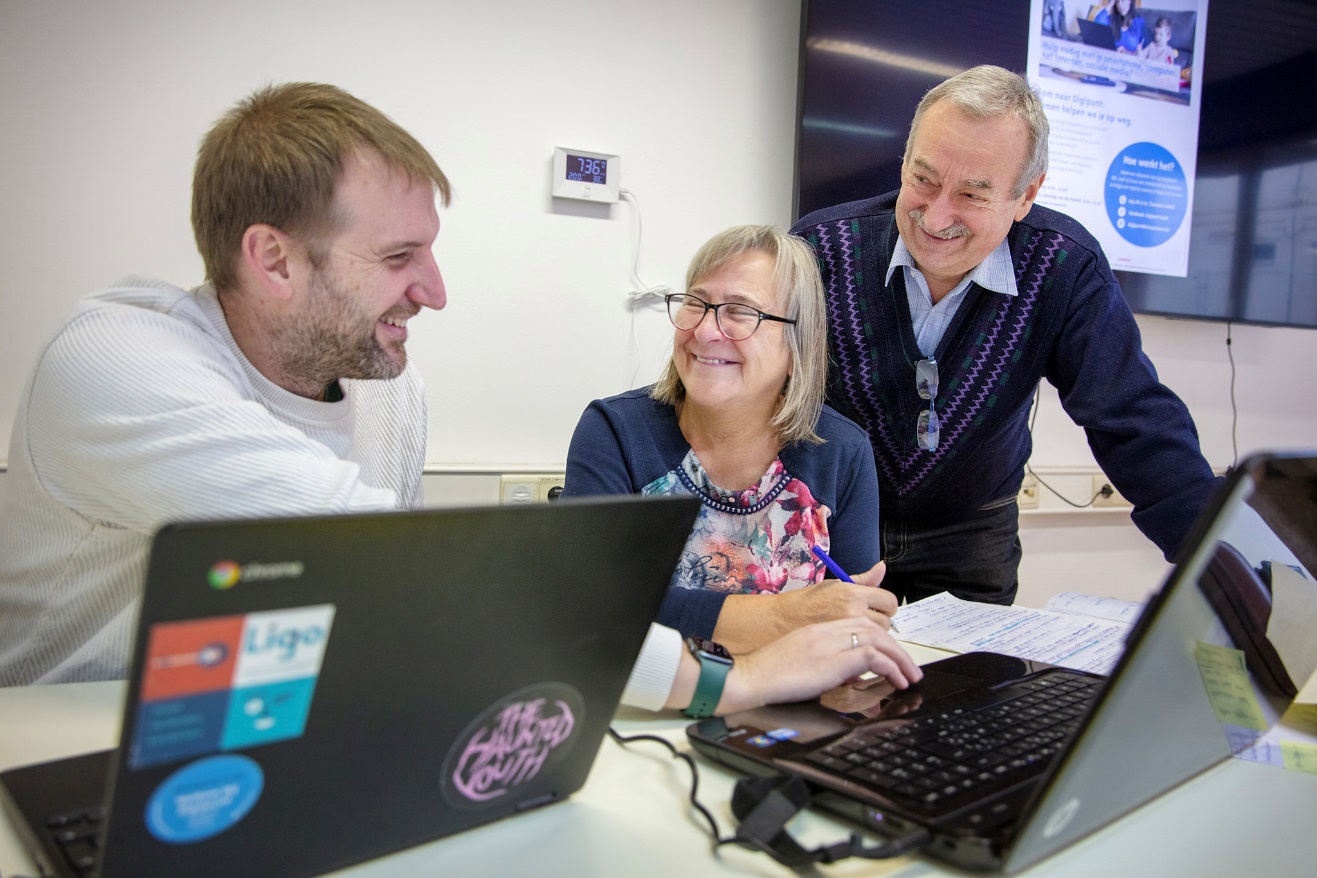 